Протокол № 7Об итогах закупа изделий медицинского назначения на 2018 год.      г. Алматы                                                                                                                                                                                               «07» марта  2018 г.Организатор закупок РГП на ПХВ «Казахский Национальный Медицинский Университет имени С.Д.Асфендиярова» Министерства Здравоохранения Республики Казахстан, находящегося по адресу г. Алматы, ул. Толе Би 94, в соответствии с п.104 главой 9 Правил  организации и проведения закупа лекарственных средств, профилактических (иммунобиологических, диагностических, дезинфицирующих) препаратов, изделий медицинского назначения и медицинской техники, фармацевтических услуг по оказанию гарантированного объема бесплатной медицинской помощи и медицинской помощи в системе обязательного социального медицинского страхования» утвержденного Постановлением Правительства РК от 30.10.2009 г. № 1729, провел закуп способом запроса ценовых предложений  по следующим наименованиям:Выделенная сумма  17 303 921,00  (семнадцать миллионов триста три тысячи девятьсот двадцать один) тенге.Место поставки товара: г. Алматы,  Университетская клиника  «Аксай» мкр. Таусамалы, ул. Жана Арна д. 14/1.Наименование потенциальных поставщиков, представивщих ценовое предложение до истечения окончательного срока предоставления ценовых предложений:ТОО  «Гиппократ»  - г. Алматы, ул.Азовская, 31  (20.02.2018 в 10.31)ИП «Дезэфект» - г. Алматы, Жетысу-1, д.17, кв.48 (20.02.2018 в 10.32)ТОО «Международный Медицинский Торговый Дом» - г. Алматы, ул.Мауленова 61, ов.47 (21.02.2018 в 16.10)ТОО «EMIR Company» - г. Алматы, ул.Айтиева д.13, кв.4 (21.02.2018 в 16.10)ТОО «Medical Marketing Group, LLC» - г. Алматы, м-он «Мирас» д.45, оф.167 (22.02.2018 в 10.10)ТОО «Альянс» г. Усть-Каменогорск, ул.Красина 12/2 (22.02.2018 в 11.02)ТОО «Confidence Land» - г. Алматы, мкр.Мамыр-3, д.23, кв.19 (22.02.2018 в 12.20)ТОО «OrthoMed» - г. Алматы, ул.Тимирязева 42, пав 23А, оф.215 (22.02.2018 в 12.26)ТОО «Medalliance&Company» - г. Алматы, ул.Тимирязева 42, пав 23А, оф.215 (22.02.2018 в 12.31)ТОО «Санмедика» - г. Алматы, ул.Кунаева 21Б, офис 73 (23.02.2018 в 10.13)ТОО «Луч1» - г. Алматы, ул.Досмухамедова, 31/35 ( 23.02.2018 в 10.23)ТОО «INVEC» - г. Алматы, ул.Спасская, д.68-А, оф.1 (23.02.2018 в 11.25)ТОО «KAZTAB» » - г. Алматы, ул.Казыбек би, д.176а-3 (23.02.2018 в 11.25)ТОО «ШерКомСервис» - г. Алматы, ул.Ташкентская 348/4, офис 513 (23.02.2018 в 12.58)ТОО «NAZAR GLOBAL TRADE» - г. Алматы, ул.Земнухова,19А (23.02.2018 в 14.31)ТОО "IСКЕР МЕДСЕРВИС" - г. Алматы, ул. Шафик Чокина, 116 кв.47 (23.02.2018 в 14.36)ТОО «Эмми Дента» г.Тараз, ул.Казыбек би 117 кв 9 (26.02.2018 в 08.45) Закуп состоялся по следующим лотам:	Организатор закупок РГП на ПХВ «Казахский национальный медицинский университет имени С.Д. Асфендиярова» МЗ РК по результатам оценки и сопоставления ценовых предложений потенциальных поставщиков РЕШИЛА:- определить победителем ИП «Дезэфект» - г. Алматы, Жетысу-1, д.17, кв.48  по лоту  № 86 и заключить с ним договор на сумму 48 000 (сорок восемь тысяч) тенге, на основании предоставления наименьшего ценового предложения;- определить победителем ТОО «EMIR Company» - г. Алматы, ул.Айтиева д.13, кв.4 по лотам  №80, 82, 84   и заключить с ним договор на сумму 2 982 800  (два миллиона девятьсот восемьдесят две тысячи восемьсот) тенге, на основании предоставления наименьшего ценового предложения;- определить победителем ТОО «Альянс» г. Усть-Каменогорск, ул.Красина 12/2 по лотам  №4, 5, 76, 85   и заключить с ним договор на сумму 631 960  (шестьсот тридцать одна тысяча девятьсот шестьдесят) тенге, на основании предоставления наименьшего ценового предложения;- определить победителем ТОО «Medalliance&Company» - г. Алматы, ул.Тимирязева 42, пав 23А, оф.215 по лотам  №90, 91   и заключить с ним договор на сумму 643 500 (шестьсот сорок три тысячи пятьсот) тенге, на основании предоставления наименьшего ценового предложения; - определить победителем ТОО «Санмедика» - г. Алматы, ул.Кунаева 21Б, офис 73 по лотам  №1, 11-14    и заключить с ним договор на сумму 781 875  (семьсот восемьдесят одна тысяча восемьсот семьдесят пять) тенге, на основании предоставления наименьшего ценового предложения; - определить победителем ТОО «Луч1» - г. Алматы, ул.Досмухамедова, 31/35 по лотам  №16, 18, 25, 31-38, 40, 42, 45-47, 49-55, 59, 64, 68-72, 74 и заключить с ним договор на сумму 172 169  (сто семьдесят две тысячи сто шестьдесят девять) тенге, на основании предоставления наименьшего ценового предложения; - определить победителем ТОО «INVEC» - г. Алматы, ул.Спасская, д.68-А, оф.1 по лотам  №23, 27, 67  и заключить с ним договор на сумму 15 820 (пятнадцать тысяч восемьсот двадцать) тенге, на основании предоставления наименьшего ценового предложения; - определить победителем ТОО «ШерКомСервис» - г. Алматы, ул.Ташкентская 348/4, офис 513 по лотам  №62, 78, 88   и заключить с ним договор на сумму 851 880 (восемьсот пятьдесят одна тысяча восемьсот восемьдесят) тенге, на основании предоставления наименьшего ценового предложения; - определить победителем ТОО «NAZAR GLOBAL TRADE» - г. Алматы, ул.Земнухова,19А по лотам  №77, 81, 83, 87   и заключить с ним договор на сумму 2 156 190  (два миллиона сто пятьдесят шесть тысяч сто девяносто) тенге, на основании предоставления наименьшего ценового предложения; - определить победителем ТОО "IСКЕР МЕДСЕРВИС" - г. Алматы, ул. Шафик Чокина, 116 кв.47 по лотам  №92, 93   и заключить с ним договор на сумму 636 000  (шестьсот тридцать шесть тысяч) тенге, на основании предоставления наименьшего ценового предложения; - определить победителем ТОО «Эмми Дента» г.Тараз, ул.Казыбек би 117 кв 9 по лотам  №17, 19-22, 24, 39, 41, 43, 75   и заключить с ним договор на сумму 288 500  (двести восемьдесят восемь тысяч пятьсот) тенге, на основании предоставления наименьшего ценового предложения;           Признать несостоявшимся лоты №2, 3, 6-10, 15, 26, 28-30, 44, 48, 56-58, 60-61, 63, 65, 66, 73, 79, 89  на основании отсутствия представленных ценовых предложений.         Победитель представляет Заказчику или организатору закупа в течение десяти календарных дней со дня признания победителем пакет документов, подтверждающие соответствие квалификационным требованиям, согласно главе 10, пункта 113 Постановления Правительства РК от  г. №1729.        Председатель комиссии:        Руководитель Департамента экономики и финансов                         _______________________              Утегенов А.К.      Члены комиссии:                                                                                       Руководитель управления государственных закупок                         _________________________           Кумарова Н.А.        Руководитель отдела лекарственного обеспечения                             _________________________          Адилова Б.А.        Секретарь комиссии:                                                                                _________________________          Джумаканова Д.М.    С.Ж.АСФЕНДИЯРОВ АТЫНДАҒЫҚАЗАҚ ҰЛТТЫҚ МЕДИЦИНА УНИВЕРСИТЕТІ 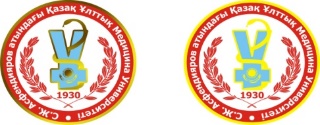 КАЗАХСКИЙ НАЦИОНАЛЬНЫЙ МЕДИЦИНСКИЙ  УНИВЕРСИТЕТ ИМЕНИ  С.Д.АСФЕНДИЯРОВА№Наименование лекарственного средства (международное непатентованное название)Характеристика препарата с указанием дозировкиЕд. изм.                    Кол-воЦена за единицу, тенгеСумма с учетом НДС (тенге)1Контур дыхательный конфигурируемый Compact II  1,5мКонтур дыхательный для соединения аппаратов НДА и ИВЛ с пациентом. Контур дыхательный анестезиологический реверсивный  конфигурируемый Compact II для взрослых. Диаметр 22мм. Длина контура до 1,5м в растянутом состоянии, угловой переходник к интубационной трубке с портом Луер с герметизирующим "not  loosing" колпачком,  с защитной крышкой  на У-образном параллельном соединителе, коннекция 22М/15F, коннекция линий контура 22 F. Материал: полиэтилен, без латекса. Упаковка: индивидуальная, клинически чистая, 85 шт. Срок годности (срок гарантии): 5 лет от даты изготовления. Код 2150000шт6001 767,01 060 200,002Набор (расширенный)Для анестезии №22 В комплект  набора входит: Эпидуральный катетер, игла Туохи, Шприц сопротивления10мл, плоский эпидуральный фильтр 0,2м, шприц10мл,скарификатор 1,6/35мм,иглы 05/2ммшт51 600,08 000,003Электроды для ЭМГЭлектроды для ЭМГ - комплекткомп25 000,010 000,004КатетрКатетр Фолея детскийFR14шт100350,035 000,005КатетрКатетр Фолея детскийFR12шт100350,035 000,006Катетер мочеточниковКатетр мочеточников4Ғшт10100,01 000,007Катетер мочеточниковКатетр мочеточников3Ғшт10100,01 000,008КатетерКатетр для ГД Ғ9,0шт414 000,056 000,009Катетер перитонеальныйКатетер перитонеальный 42 смшт126 000,026 000,0010Комплект магистралейполимерные кровопроводящие для лечебного и донорского плазмофареза, одноразовый стерильныйшт505 500,0275 000,0011Трахеостомическая трубка для детей без манжеты, размер 3,5Трубка трахеостомическая изготовлена из высокоэластичного термочувствительного ПВХ, сохраняет жесткость при постановке, и быстро адаптируются к анатомическим особенностям дыхательных путей. Трахеостомическая трубка состоит из собственно трубки, гладкого, закругленного конца для пациента и механического конца с 2мя прозрачными крыльями (шейные пластины) с 2мя лентами для фиксации трахеостомической трубки. С манжетой, раздувной трубки с высокочувствительным пилотным балоном и раздувным клапаном. Трахеостомическая трубка стерильная, только для одноразового использования, стерилизация этилен оксидом. Код 0976407шт55 610,028 050,0012Трахеостомическая трубка для детей без манжеты, размер 4,0Трубка трахеостомическая изготовлена из высокоэластичного термочувствительного ПВХ, сохраняет жесткость при постановке, и быстро адаптируются к анатомическим особенностям дыхательных путей. Трахеостомическая трубка состоит из собственно трубки, гладкого, закругленного конца для пациента и механического конца с 2мя прозрачными крыльями (шейные пластины) с 2мя лентами для фиксации трахеостомической трубки. С манжетой, раздувной трубки с высокочувствительным пилотным балоном и раздувным клапаном. Трахеостомическая трубка стерильная, только для одноразового использования, стерилизация этилен оксидом. Код 0976408шт55 610,028 050,0013Трубки Трахеостомическая трубка для детей без манжеты, размер 4,5Трубка трахеостомическая изготовлена из высокоэластичного термочувствительного ПВХ, сохраняет жесткость при постановке, и быстро адаптируются к анатомическим особенностям дыхательных путей. Трахеостомическая трубка состоит из собственно трубки, гладкого, закругленного конца для пациента и механического конца с 2мя прозрачными крыльями (шейные пластины) с 2мя лентами для фиксации трахеостомической трубки. С манжетой, раздувной трубки с высокочувствительным пилотным балоном и раздувным клапаном. Трахеостомическая трубка стерильная, только для одноразового использования, стерилизация этилен оксидом.шт55 610,028 050,0014Трубки Трахеостомическая трубка без манжеты, размер 5,0Трубка трахеостомическая изготовлена из высокоэластичного термочувствительного ПВХ, сохраняет жесткость при постановке, и быстро адаптируются к анатомическим особенностям дыхательных путей. Трахеостомическая трубка состоит из собственно трубки, гладкого, закругленного конца для пациента и механического конца с 2мя прозрачными крыльями (шейные пластины) с 2мя лентами для фиксации трахеостомической трубки. С манжетой, раздувной трубки с высокочувствительным пилотным балоном и раздувным клапаном. Трахеостомическая трубка стерильная, только для одноразового использования, стерилизация этилен оксидом.шт53 647,018 235,0015антисептическая жидкость, для обработки инфицированных каналовантисептическая жидкость, для обработки инфицированных каналов, 5млфл1820,0820,0016альгинатная-слепочная массаСлепочная масса для снятия слепковшт102 500,025 000,0017гель для снижения чуствительностьГель для снижения чуствительности в пришеечной облости и поверхности корня зубов. Высокоэфективный послечистки зубов.Внаборе 4шприца по 1,2мл. Биосовместимая  высокомолекулярная смола,неполимеризаемующаяся. Формирует практически непроницаемый барер на несколько месяцев.уп310 000,030 000,0018фиссурный герметикВысокотекучий фиссурный герметик с повышенными прочностными характеристиками ивысокой адгезией.уп312 000,036 000,0019материал для пломбирования каналовВ набор входит 4 щприца по 1,2мл(1,76)20 эндодонтических насадкахуп312 000,036 000,0020Гемостатический гельГемостатический гель c 25% хлорида алюминия для остановки капиллярного кровотечения, шприц 30 мл.уп39 000,027 000,0021бактерицидный рентгенконтрастный препарат для дезинфекции корневых каналовРентгеноконтрасный препарат Состав; порошок параформальдегид 1,1%,рентгеноконтрастный наполнитель до100%, жидкость формальдегид (40%) 43,8% буковый креозот 9,2% тимло 4,9% вспомогательные вещества 110%) с антисептическим и бактерицидным эффектом.Пременяется для временного пломбирования карневых каналов.уп612 000,072 000,0022двухкомпонентный цинкфосфатный цемент в виде порошка и жидкостидвухкомпонентный цинкфосфатный цемент в виде порошка и жидкости (порошок-паста)уп124 000,048 000,0023светоотверждаемый адгезив для фиксации брекетовсветоотверждаемый адгезив для фиксации брекетов 2*2,5 гр.уп112 000,012 000,0024Бесцветный самоотверждаемый фторсодержащий лакБесцветный самоотверждаемый фторсодержащий лак  для снятия повышенной чувствительности зубов. Флакон 4 гр + растворительуп16 000,06 000,0025Гипс стоматологическийГипс универсальный для использования в стоматологической практике.  25 кг.меш110 000,010 000,0026цемент стеклополиалкенатный восстановит. Хим.  Отвержд. Порошокцемент стеклополиалкенатный восстановит. Хим.  Отвержд. Порошок 10гр, жидкость 8гр/цвет А2/уп14 045,04 045,0027головка   полировальная  М белая резиноваяполировальная для снятия налётаШт11 224,01 224,0028Головка  для полирования пломбГоловка  для полирования пломб по 8штуп1420,0420,0029Губка гемостатическая 10х10х10ммГубка гемостатическая абсорбирующая желатиновая рассасывающаяся стерильная 10х10х10ммшт5350,01 750,0030порошок стоматологический для повязок 200 гр.в качестве повязок для укрепления и покрытия лекарственных веществ в кариозной полости зуба;; для временных пломбуп1800,0800,0031каналорасширители типа К- №15. 25ммдля прохождение корневых каналовуп31 700,05 100,0032каналорасширители типа К- №20. 25ммдля прохождение корневых каналовуп31 700,05 100,0033каналорасширитли типа К- №25. 25ммдля прохождение корневых каналовуп31 700,05 100,0034каналорасширители типа К-№ 10. 25ммдля прохождение корневых каналовуп31 700,05 100,0035каналорасширители типа  Н- №10. 25ммдля прохождение корневых каналовуп31 700,05 100,0036каналорасширители типа Н- №15.  25ммдля прохождение корневых каналовуп31 700,05 100,0037каналорасширители типа Н- №20. 25ммдля прохождение корневых каналовуп31 700,05 100,0038каналорасширители типа Н- №25. 25ммдля прохождение корневых каналовуп51 700,08 500,0039Жидкотекучий композитЖидкотекучий композит DO,в 2-х щприцах по 1,2мл.Светоотверждаемый рентгеноконтрасный текучий композит,идиальная текучесть для лучшей адаптации,выделяет ионы фтора,прочность и износотойкость (наполненость 68%),позволяет сделать очень тонкий слойшт120 000,020 000,0040Игла корневая №1 №2 №3.Стоматологический инструменты для корневых каналовуп32 800,08 400,0041стеклоиномерный цемент(пломбировочный материал)33 грстеклоиономерный цемент,для цементировки различных вкладок,накладок коронок и мостов,фиксации ортодонтических конструкций,формирования культи зуба.уп226 626,053 252,0042материал стеклоиономерный пломбиров облегченного смешивания.оттенок А3/12,5х8,5мл.материал стеклоиономерный пломбиров облегченного смешивания.оттенок А3/12,5х8,5мл.уп315 000,045 000,0043Кетгут простой 3/0,4/0-75 см  c  иглойНить хирургическая рассасывающая Кетгут простой Линтекс, условных еомеров 1 длиной (см)6 75, с иглами атравматической. однократного применения        Стерильный материал для зашивания слизистой полости рта.  (№3,№4 )шт33 500,010 500,0044Клеенка медицинская подкладнаяКлеенка медицинская 80 ширинам11 000,01 000,0045Композиционный материал химического отвержденияКомпозит химического отверждения типа паста-паста по 4.0 гр + адгезивная системауп18 000,08 000,0046Бор алмазный на турб наконеч   шаровидный /016/Бор алмазный на турб наконеч   шаровидный /016/шт5250,01 250,0047Бор алмазный на турб наконеч   шаровидный /023/Бор алмазный на турб наконеч   шаровидный /023/шт5250,01 250,0048Бор алмазный на турб наконеч   шаровидный 035/Бор алмазный на турб наконеч   шаровидный 035/шт5250,01 250,0049Бор алмазный на турб наконеч  /обратно-конусный сполусферой 018/Бор алмазный на турб наконеч  /обратно-конусный сполусферой 018/шт5250,01 250,0050Бор алмазный на турб наконеч  конусный усеченный/012/Бор алмазный на турб наконеч  конусный усеченный/012/шт5250,01 250,0051Бор алмазный на турб наконеч  обратно- конусный /010/Бор алмазный на турб наконеч  обратно- конусный /010/шт5250,01 250,0052Бор алмазный на турб наконеч  обратно-конусный /023/Бор алмазный на турб наконеч  обратно-конусный /023/шт5250,01 250,0053Бор алмазный на турб наконеч  обратно-конусный/016/Бор алмазный на турб наконеч  обратно-конусный/016/шт5250,01 250,0054Бор алмазный на турб наконеч  шаровидный 010/Бор алмазный на турб наконеч  шаровидный 010/шт5250,01 250,0055Бор алмазный на турб наконеч  шаровидный 021/Бор алмазный на турб наконеч  шаровидный 021/шт5250,01 250,0056Бор алмазный на турб наконеч  шаровидный с конусной шейкой   /018/Бор алмазный на турб наконеч  шаровидный с конусной шейкой   /018/шт5250,01 250,0057Бор алмазный на турб наконеч  шаровидный с конусной шейкой   021/Бор алмазный на турб наконеч  шаровидный с конусной шейкой   021/шт5250,01 250,0058Бор алмазный на турб наконеч  шаровидный с конусной шейкой   023/Бор алмазный на турб наконеч  шаровидный с конусной шейкой   023/шт5250,01 250,0059Бор алмазный на турб наконеч шаровидный  на длинной ножке /016/Бор алмазный на турб наконеч шаровидный  на длинной ножке /016/шт5250,01 250,0060Бор алмазный на турб наконеч шаровидный с конусной шейкой   /016/Бор алмазный на турб наконеч шаровидный с конусной шейкой   /016/шт5250,01 250,0061Косметическая салфеткаКосметическая салфеткашт10390,03 900,0062Марлямедицинская 1000 м х 90см (28*18)  мед отбеленная в рулонах.м20110,02 200,0063Матрицы металлическиеСталь стоматологический медицинский инструментуп21 117,02 234,0064Девитализирующая паста стоматологическая, 6гр.Паста 6 гр. Паста для девитализации пульпы на основе полиоксиметилена.шт.28 950,017 900,0065Пленка рентгеновскаяПленка рентгеновская 3*4 (по 100 шт)уп22 700,05 400,0066Пульпоэкстракторы корневыеСталь стоматологический медицинский инструментуп31 050,03 150,0067Пломбировочный материал  для антисептической обработки и пломбирования корневых каналовПломбировочный материал- для корневых каналов, Антисептический материал на резорцинформалиновой основеуп3961,02 883,0068Салфетки  нагрудныеНагрудные салфетки для пациентов бумажно -полиэтиленовые  33смх45смшт10016,01 600,0069Скальпель  одноразовыйСкальпель стерильный однократного примененияшт10105,01 050,0070Скальпель одноразовый стерильныйСкальпели стерильные,одноразовые,размеры: 10,11,12,13,14, с защитным колпачком из углеродистой стали. Состоят из пластиковой ручки и сменного лезвия,  Лезвие изготовлено из прочной    нержавеющей стали •  Специальная технология заточки      •  Стерилизованы радиационным методом•  Индивидуальная стерильная упаковка  исключительную остроту лезвияобеспечиваетшт10115,01 150,0071Шпатель 2-х стороннийСталь стоматологический медицинский инструментшт6635,03 810,0072Штифт гуттаперчивый №15 спидентСтержень, изготовленный из гуттаперчи, применяемый в стоматологии при пломбировке корневых каналов.уп11 091,01 091,0073Штифт гуттаперчивый №15-40 ассортиСтержень, изготовленный из гуттаперчи, применяемый в стоматологии при пломбировке корневых каналов.упа11 091,01 091,0074Штифт гуттаперчивый №20Стержень, изготовленный из гуттаперчи, применяемый в стоматологии при пломбировке корневых каналов.уп11 091,01 091,0075Штифты винтовые анкерные внутриканальные, титановые,Штифты винтовые анкерные внутриканальные, титановые, для восстановления коронковой части зубауп12 500,02 500,0076ЖгутЖгут венозныйшт381 500,057 000,0077Дезинфицирующее средствоСредство должно представлять собой готовую к применению прозрачную жидкость бледно-голубого цвета со слабым запахом, содержащую 0,55% орто-фталевого альдегида в качестве действующего вещества; рН = 7,4-7,6. Средство в пластмассовых канистрах вместимостью 3,78л.
Срок годности с момента вскрытия канистры – 75 суток.
Средство обладает бактерицидными (в том числе туберкулоцидными), вирулицидными, фунгицидными и спороцидными свойствами. Средство предназначено для применения в лечебно-профилактических учреждениях.
• Для дезинфекции изделий медицинского назначения из различных материалов (включая жесткие и гибкие эндоскопы, инструменты к ним, металлические инструменты) при инфекциях вирусной, бактериальной (включая туберкулез) и грибковой (кандидозы, дерматофитии) этиологии;
• Для дезинфекции гибких эндоскопов при тех же инфекциях механизированным способом;
• Для дезинфекции высокого уровня (ДВУ) эндоскопов.
Дезинфекция при туберкулезе и дерматофитиях - 12 мин, Дезинфекция высокого уровня - 5 мин. Средство должно подвергаться экпресс-контролю уровня концентрации действующего вещества (ортофталевого альдегида).
Совместимость дезинфицирующего средства с индикаторными полосками однократного применения, которые используются при экспресс-контроле персоналом.канистра3033 000,0990 000,0078Дезинфицирующее средствоСредство должно представлять собой двухкомпонентную систему, состоящую из жидкого компонента (раствор глутарового альдегида) и порошкообразного активатора, смешиваемых перед применением для получения рабочего активированного раствора.
Жидкий компонент представляет собой прозрачный бесцветный раствор, содержащий - 2,45% глутарового альдегида и  0,013% уксусной кислоты, рН раствора - 3,75%. Второй компонент (активатор) представляет порошок бледно-желтого цвета, содержащий натрий бикорбанат (52,0%), натрий гидроксиметан сульфида (41,0%), тринатрий  ортофосфат, краситель. К каждой емкости с жидким компонентом придается соответствующее количество отдельно упакованного активатора, который выпускается в пластмассовых пеналах 30 г (для 5 л жидкого компонента). После активации рабочий раствор средства приобретает зеленый цвет, рН= 8,2-9,2.
Срок годности жидкого компонента и порошкового активатора в невскрытых упаковках производителя – 2 года Срок годности активированного раствора составляет 14 суток при условиях его хранения в закрытых емкостях в темном прохладном месте.
Область применения: 
- Для  дезинфекции изделий медицинского назначения из различных материалов (включая хирургические и стоматологические инструменты)
- Для  дезинфекции высокого уровня жестких и гибких эндоскопов, инструментов к ним.
- Стерилизация изделий медицинского назначения.
Совместимость дезинфицирующего средства с индикаторными полосками однократного применения, которые используются при экспресс-контроле персоналом. 
Канистра 5л.канистра3013 000,0390 000,0079Дезинфицирующее средствоСредство должно представлять собой прозрачный жидкий концентрат фиолетового цвета, имеющий мятный запах, содержит фермент субтилизин (бактериальная протеаза) в качестве действующего вещества, а также ряд добавок. Концентрат средства имеет рН=6,0-8,0.
Средство расфасовано в полиэтиленовые емкости по 5 л, для которых имеются дозирующие насадки соответственно на  20 см3.
Средство обладает хорошими моющими свойствами при малом пенообразовании.
Средство предназначено для использования в лечебно-профилактических учреждениях в виде 0,8% и 1,6% (по препарату) растворов для предстерилизационной очистки ручным способом изделий медицинского назначения из различных материалов, в том числе стоматологических инструментов, жестких и гибких эндоскопов и инструментов к ним. Рабочие растворы средства готовят в стеклянных, эмалированных (без повреждения эмали), пластмассовых емкостях путем добавления соответствующих количеств концентрата средства к питьевой воде.канистра1040 000,0400 000,0080Моющий лосьон с дезинфицирующим действием на основе смягчающих кожу поверхностноактивных веществ, ароматизаторов и оказывающего защитное действие алатоина, в форме вязкого, бледно-зеленого, слегка опалесцирующего лосьона.Средство должно быть предназначено   для гигиенической обработки рук хирургов и другого медицинского персонала,  санитарной обработки пациентов в ЛПО, ухода за кожей тела в педиатрии, гериатрии и других целях.                                                                                 Применяется для купания больных, для принятия ванны перед оперативными вмешательствами, для обмывания ампутированных конечностей и.д.  Эземтан Вашлосьон можно использовать для всех типов кожи, включая грудных детей и стариков, а также людей с особенно чувствительной кожей. 100 мл раствора содержат в качестве действующих веществ: Ундециловая кислота (0,2%), лауриновая кислота (0,15%), молочная кислота (0,4%), вода,  сульфат содиума лаурета, лаурет-3, сульфат магния, лаурил глюкосид, гликоль дистеарт, стеарамиды МЕА, кокамиды ДЕА,  лимонная кислота, гидрооксид содиума, аллантоин,  хлорид содиума, отдушка,  феноксиэтанол, метилдибромоглутаронитрил, С.I.42090, C.I.47005.фл4004 420,01 768 000,0081Готовый к употреблению раствор длительного действия  используемый для гигиенической и хирургической дезинфекции рук медицинского персонала (готовый раствор, 1л)100 мл раствора содержат: 2-пропанол 75%, миристиловый (жирный) спирт 1%, функциональные добавки, вода, увлажняющие компоненты. Средство предназначено для гигиенической обработки рук медицинского персонала лечебно-профилактических организаций, для обработки рук хирургов,сотрудников лабораторий,аптеки и аптечных заведений,медицинских работников детских дошкольных и школьных учереждений.фл4003 335,01 334 000,0082Дезинфицирующее средствоПредназначен для дезинфекции и очистки водоустойчивых поверхности  ЛПУ ,замачивания медицинского белья ,обладает моющим эффектом.   100 мл концентрата содержат: 22 г бензалкония хлорида (бензил-С12-18-алкилдиметиламмоний, хлориды), 17 г 2-феноксиэтанола, 0,9 г аминоалкилглицина (амины, n-С10-16-алкилтриметиленединовые и продукты реакции из хлоруксусной кислоты). 5-15% безионных тензидов. (концентрат, разведение 1:100 – 1:400, объем  2л.)фл4515 050,0677 250,0083Средство для дезинфекции. Концентрат Объём 2л.100 мл концентрата содержат в качестве действующих веществ: 10 г диоктилдиметил аммония хлорида, 15 г феноксипропанола, 15.6 г алкил гуанидинацетата, 9.5 г лаурилпропилендиамина. 5 - 15% неионогенных поверхностно-активных веществ, отдушек, регуляторы уровня pH, ингибиторы коррозии, красители. 
РН средства составляет- 9,9.Средство применяется для дезинфекции, в том числе совмещенной с предстерилизационной очисткой, изделий медицинского назначения из металла, резины, стекла, пластмассы, в том числе хирургических и стоматологических инструментов, вращающихся стоматологических инструментов. Предстерилизационной очистки, не совмещенной с дезинфекцией, изделий медицинского назначения из металла, резины, стекла, пластмассы, в том числе хирургических и стоматологических инструментов ручным способом, а так же полуавтоматической обработки, проводимой при комнатной температуре и ультразвуковых ваннах. Предстерилизационной и окончательной очистки, в том числе совмещенной с дезинфекцией, жестких и гибких эндоскопов и инструментов к ним. Рабочий раствор можно использовать в течение 7 дней после разведения при условии не сильного загрязнения раствора.фл5527 535,01 514 425,0084Антисептический препарат. Флакон 1 литр100 мл раствора содержат в качестве действующих веществ октенидиндигидрохлорид 0,1гр, феноксиэтанол 2 гр Прочие ингредиенты: (3-кокос-жирной кислоты амидоприл)-диметил-аммония ацетат, натрия D-глюконат, глицерин, натрия гидроксид, вода очищенная.фл5010 845,0542 250,0085Химический дезинфектант Для обеззараживания поверхностей с моющим эффектомДезинфицирующее средство должно представлять собой таблетки округлой формы белого цвета с характерным запахом хлора, массой 3,3 - 3,5 г. Таблетки могут иметь на поверхности насечки, которые разрешают делить
таблетку при приготовлении рабочих растворов. В качестве действующего вещества в состав средства входит натриевая соль дихлоризоциануровой кислоты - не менее 90,0%, а также вспомогательные вещества: карбонат натрия не менее 5,0%, адипиновая кислота не менее 5,0%. Масса активного хлора (АХ) в одной таблетке, минимум 1,5 гр, время растворения не более 10 минут. Средство должно обладать высокими бактерицидным действием в отношении широкого спектра грамм+ и грамм- бактерий (включая S.aureus, мультирезистентный стафилококк (MRSA), P.aeruginosa, возбудителей дизентерии, сальмонеллеза, паратифа, брюшного тифа, холеры, чумы, туляремии, спорообразующих микроорганизмов рода Bacillus и др., возбудителей внутрибольничных инфекций), туберкулоцидным, вирулицидным (в т.ч. против возбудителей гепатитов А, В, С, СПИД, герпеса, гриппа всех типов, парагрипу, «птичьего» гриппа, SARS («атипичная пневмония»), аденовирусной, энтеровирусной (в т.ч. полиомиелит, Коксаки, ЕСНО), коронавирусной, респираторно-синтициальной, риновирусной, рота вирусной, цитомегаловирусной инфекции и т.п.), фунгицидным (против патогенных грибов рода Саndida и дерматофитов, а также должно быть эффективно в уничтожении и предупреждении появления плесени, в т.ч. в споровой форме) действием. Водные растворы должны быть прозрачные, иметь легкий запах хлора, не повреждать поверхности из дерева, стекла, полимерных материалов, а также посуду, игрушки, изделия медицинского назначения, предметы ухода за больными, изготовленные из коррозиестойких металлов, стекла, резины и пластмасс; должны иметь отбеливающие свойства. Средство по параметрам острой токсичности должно относиться к 3-4 классу малоопасных веществ при введении в желудок. не иметь кожно-резорбтивных, мутагенных, канцерогенных и сенсибилизирующих свойств. Средство должно быть разрешено к применению для: 
- обеззараживания поверхностей в помещениях, жесткой мебели, санитарно-технического оборудования, наружных поверхностей приборов, изделий медицинского назначения, белья, посуды, в том числе лабораторной (включая однократного использования), предметов для мытья посуды, предметов ухода за больными, уборочного инвентаря, медицинских отходов, игрушек, обуви из резин, пластмасс, резиновых ковриков при инфекциях бактериальной (включая туберкулез), вирусной и грибковой (кандида, дерматофитии) этиологии при проведении профилактической, текущей и заключительной дезинфекции  в ЛПО, включая акушерские стационары (кроме отделений неонтологии), клинических, микробиологических и др. лабораториях, в инфекционных очагах, на санитарном транспорте; 
- заключительной дезинфекции в детских учреждениях; 
- проведения генеральных уборок;
срок годности рабочих растворов не менее 3 суток. Средство должно быть расфасовано в пластиковые банки весом не менее 1,0 кг, и содержащие не менее 300 таблеток. Потребительская упаковка средства должна содержать маркировку на казахском и русском языкахбанка5002 800,01 400 000,0086Хлорсодержащие гранулы  1 кгХлорсодержащие таблетки  и гранулы. Дезинфекция поверхностей, ИМН, медицинских отходов, биологических выделений (моча, фекалии, мокрота, кровь, сыворотки), проведение генеральных уборок. Выделяют при растворении 1,5г активного хлора; рабочих растворов – 3 суток уборок. Выделяют при растворении 1,5г активного хлорабанка202 500,050 000,0087Дезинфицирующее средствоДезинфицирующее средство предназначенная для дезинфекции ИМН, включая  стом, инструменты ,жесткие и гибкие эндоскопы и инструменты к ним ручным и механизированным , проведение уборок в ЛПУ. Дезинфицирующее средство (концентрат) должно представлять собой прозрачную  жидкость светло-зеленого цвета, обладающее тройным синергетическим действием: дезинфицирующим, моющим, дезодорирующим.  Должно содержать в своем составе в качестве АДВ: комплекс ЧАС (Алкилдиметилбензиламмоний хлорид (Бензалкониум хлорид - Хлорид коко) и дидецилдиметиламмоний хлорид) в сумме не менее 10,6 %, Полигексаметиленбигуанид гидрохлорида (ПГМГ) – не менее 2,5%, а также функциональные компоненты: (изопропанол) изопропиловый спирт – не менее 2,5%, ПАВ, ингибитор коррозии, отдушки и др. Не должно содержать в составе активного хлора, кислорода, фенолов, альдегидов. рН  средства должен быть в интервале 7,0±0,5%. Средство должно обладать антимикробной активностью в отношении грамотрицательных и грамположительных бактерий (в т.ч. микобактерий туберкулеза (тестировано на М. terrae) и возбудителей внутрибольничных инфекций), вирусов (в том числе энтеральных и парентеральных гепатитов (в т.ч. гепатита А, В и С), ВИЧ, полиомиелита, аденовирусов, вирусов «атипичной пневмонии» (SARS), «птичьего» гриппа H5N1, «свиного» гриппа, гриппа человека, герпеса и др.), патогенных грибов родов Кандида, Трихофитон, плесневых грибов; также средство должно обладать овоцидными свойствами в отношении возбудителей кишечных гельминтозов. Средство должно нейтрализовать неприятные запахи (в т.ч. запах мочи, посторонние запахи в помещениях с лежачими больными), активно разрушать на поверхностях биологические пленки, обладать хорошими моющими свойствами, не должно вызывать коррозии изделий из металлов, повреждать обрабатываемые изделия, (в т.ч. стекла и пластика), фиксировать органические загрязнения, требовать особых условий хранения. Средство должно относиться не менее чем к 4 классу малоопасных веществ, не обладать сенсибилизирующим эффектом, применяться в присутствии пациентов без средств индивидуальной защиты,  не должно требоваться смывание с поверхностей.
Средство должно хорошо смешиваться с водой, сохранять свои свойства после замерзания и последующего оттаивания.
Средство должно быть предназначено для применения в ЛПО различного профиля с целью обеззараживания различных объектов: 
ИМН, включая эндоскопы и инструменты к ним (предстерилизационная очистка, дезинфекция в т.ч. совмещенные в один процесс  ручным, механизированным (ультразвуковым) способами, медицинское оборудование  (в т.ч. стоматологические отсасывающие системы и пр.),  различные поверхности (в т.ч. контактирующие с пищевыми продуктами, холодильные установки), столовая и лабораторная посуда, медицинские, пищевые и органические отходы (в т.ч. кровь, мокрота),  воздух и системы  вентиляции, текущих и генеральных уборок, борьбы с плесневыми грибами, дезинвазии объектов внешней среды, контаминированных возбудителями паразитарных болезней.   
Применяться по режимам с выходом рабочего раствора из 1 л концентрата:  
для дезинфекции ИМН не менее 200 л при экспозиции не более 30 мин, ПСО ИМН механизированным (УЗО) способом не менее 500 л при экспозиции не более 5 мин, для генеральных уборок в соматических отделениях не менее 200 л при экспозиции не более 15 мин, в хирургических отделениях не менее 200 л при экспозиции не более 20 мин. 
Срок годности рабочих растворов не менее 24-х суток. Средство должно быть расфасовано в полимерный флакон объемом не менее 1-л с дозирующим устройством. Потребительская упаковка средства должна содержать маркировку на казахском и русском языках.канистра30013 500,04 050 000,0088Дезинфицирующее средствоПорошок белого цвета (не должно содержать хлора, фенола, аль-дегидов), со слабым запахом отдушки, хорошо раство-римый в воде. Средство должно быть предназначено для дезинфекции, в т.ч. совмещенной с предстерилизационной очисткой ИМН, жестких и гибких эндоскопов, для дезинфекции мед.оборудования, для ДВУ эндоскопов, для стерилиза-ции ИМН и эндоскопов, для дезинфекции биоотходов, перед их утилизацией. Состав: алкилдиметилбензиламмония хлорид- 2,38%, перкарбонат натрия- 47%, тетраацетилэтиленди-амин- 25%, антикоррозийные добавки, другие вспомога-тельные и функциональные ингредиенты. ДВ в раб .р-ре являются надуксусная кислота и алкилдиметилбензил-аммония хлорид. рН 1% водного раб. р-ра ср-ва – 8,5. 3-4 класс безопасности. Активность рабочих растворов – 24 часа с момента приготовления. Средство активно в отношении бакте-рий (гр.«+» и гр.«-», в т.ч. возбудителей ВБИ, микобак-терий туберкулеза), вирусов (энтеральных и паренте-ральных гепатитов (А,В,С), ВИЧ, полиомиелита, адено-вирусов, вирусов атипичной пневмонии (SARS), в т.ч. В банке 5 кгбанка1051 500,0515 000,0089МензуркаМензурка 100мл диаметр 40 мм, высота 60 мм (пластмасовая)шт300500,0150 000,0090Биполярный пинцет 738N1501Форма прямая, прямой наконечник, размер 0,3 мм, длина 180 ммшт2216 200,0432 400,0091Биполярный пинцет 737N1801Форма прямая, байонет прямой наконечник, размер 0,3 мм, длина 160 ммшт1213 200,0213 200,0092Биполярный пинцет - 739N1802Форма прямая, изогнутый наконечник, размер 0,3 мм, длина 160 ммшт1213 200,0213 200,0093Биполярный пинцет- 739N1801Форма прямая, изогнутый наконечник, размер 0,6 мм, длина 180 ммшт2213 200,0426 400,00ВСЕГО17 303 921,00№ п/пНаименование товараед. измкол-воГиппократДезэфектМеждународный Торговый ДомEMIR CompanyMEDICAL MARKETING GROUP, LLCАльянсConfidence LandOrthomedMedalliance&Company"SUNMEDICAЛуч1INVECKaztabШерКомСервисNAZAR GLOBAL TRADEIСКЕР МЕДСЕРВИСЭмми Дента1Контур дыхательный конфигурируемый Compact II  1,5мшт6001 3501 4951 1484Катетр Фолея детскийFR14шт1002402353295Катетр Фолея детскийFR12шт10024023532911Трахеостомическая трубка для детей без манжеты, размер 3,5шт55 10012Трахеостомическая трубка для детей без манжеты, размер 4,0шт55 10013Трубки Трахеостомическая трубка для детей без манжеты, размер 4,5шт55 10014Трубки Трахеостомическая трубка без манжеты, размер 5,0шт53 31516альгинатная-слепочная массашт102 1462 4502 4582 30017гель для снижения чуствительностьуп310 00018фиссурный герметикуп34 96811 10019материал для пломбирования каналовуп311 500№ п/пНаименование товараед. измкол-воГиппократДезэфектМеждународный Торговый ДомEMIR CompanyMEDICAL MARKETING GROUP, LLCАльянсConfidence LandOrthomedMedalliance&Company"SUNMEDICAЛуч1 INVECKaztabШерКомСервисNAZAR GLOBAL TRADEIСКЕР МЕДСЕРВИСЭмми Дента20Гемостатический гельуп38 00021бактерицидный рентгенконтрастный препарат для дезинфекции корневых каналовуп611 94511 95511 50022двухкомпонентный цинкфосфатный цемент в виде порошка и жидкостиуп123 9003 9503 80023светоотверждаемый адгезив для фиксации брекетовуп111 84011 86024Бесцветный самоотверждаемый фторсодержащий лакуп16 00025Гипс стоматологическиймеш19 8849 9009 96027головка   полировальная  М белая резиноваяшт11 1001 20031каналорасширители типа К- №15. 25ммуп31 4501 6801 6951 60032каналорасширители типа К- №20. 25ммуп31 4361 6801 6951 60033каналорасширитли типа К- №25. 25ммуп31 4361 6801 6951 60034каналорасширители типа К-№ 10. 25ммуп31 4501 6801 6951 60035каналорасширители типа  Н- №10. 25ммуп31 4501 6801 6951 60036каналорасширители типа Н- №15.  25ммуп31 4841 6801 6951 60037каналорасширители типа Н- №20. 25ммуп31 4361 6801 6951 60038каналорасширители типа Н- №25. 25ммуп51 4501 6801 6951 60039Жидкотекучий композитшт119 90019 95019 00040Игла корневая №1 №2 №3.уп32 4302 7002 7402 800№ п/пНаименование товараед. измкол-воГиппократДезэфектМеждународный Торговый ДомEMIR CompanyMEDICAL MARKETING GROUP, LLCАльянсConfidence LandOrthomedMedalliance&Company"SUNMEDICAЛуч1INVECKaztabШерКомСервисNAZAR GLOBAL TRADEIСКЕР МЕДСЕРВИСЭмми Дента41стеклоиномерный цемент(пломбировочный материал)33 груп226 50026 60024 00042материал стеклоиономерный пломбиров облегченного смешивания.оттенок А3/12,5х8,5мл.уп314 19614 96014 99014 50043Кетгут простой 3/0,4/0-75 см  c  иглойшт33 4653 4803 30045Композиционный материал химического отвержденияуп15 2697 9507 9757 70046Бор алмазный на турб наконеч   шаровидный /016/шт519647Бор алмазный на турб наконеч   шаровидный /023/шт519649Бор алмазный на турб наконеч  /обратно-конусный сполусферой 018/шт5 19650Бор алмазный на турб наконеч  конусный усеченный/012/шт519651Бор алмазный на турб наконеч  обратно- конусный /010/шт519652Бор алмазный на турб наконеч  обратно-конусный /023/шт519653Бор алмазный на турб наконеч  обратно-конусный/016/шт519654Бор алмазный на турб наконеч  шаровидный 010/шт5196№ п/пНаименование товараед. измкол-воГиппократДезэфектМеждународный Торговый ДомEMIR CompanyMEDICAL MARKETING GROUP, LLCАльянсConfidence LandOrthomedMedalliance&Company"SUNMEDICAЛуч1INVECKaztabШерКомСервисNAZAR GLOBAL TRADEIСКЕР МЕДСЕРВИСЭмми Дента55Бор алмазный на турб наконеч  шаровидный 021/шт519659Бор алмазный на турб наконеч шаровидный  на длинной ножке /016/шт519662Марлям209464Девитализирующая паста стоматологическая, 6гр.шт27 7788 9008 9458 50067Пломбировочный материал  для антисептической обработки и пломбирования корневых каналовуп396096168Салфетки  нагрудныешт1001069Скальпель  одноразовый10070Скальпель одноразовый стерильный10071Шпатель 2-х сторонний47472Штифт гуттаперчивый №15 спидент94974Штифт гуттаперчивый №20уп194975Штифты винтовые анкерные внутриканальные, титановые,2 50076Жгутшт3892077Дезинфицирующее средствоканист3032 9007 18378Дезинфицирующее средствокан3011 500№ п/пНаименование товараед. измкол-воГиппократДезэфектМеждународный Торговый ДомEMIR CompanyMEDICAL MARKETING GROUP, LLCАльянсConfidence LandOrthomedMedalliance&Company"SUNMEDICAЛуч1INVECKaztabШерКомСервисNAZAR GLOBAL TRADEIСКЕР МЕДСЕРВИСЭмми Дента80Моющий лосьон с дезинфицирующим действием на основе смягчающих кожу поверхностно активных веществ, ароматизаторов и оказывающего защитное действие алатоина, в форме вязкого, бледно-зеленого, слегка опалесцирующего лосьонафл4004 4204 41081Готовый к употреблению раствор длительного действия  используемый для гигиенической и хирургической дезинфекции рук медицинского персонала (готовый раствор, 1л)фл4003 3353 3301 39082Дезинфицирующее средствофл4515 05015 040 83Средство для дезинфекции. Концентрат Объём 2л.фл5527 53527 5257 10084Антисептический препарат. Флакон 1 литрфл5010 84510 84085Химический дезинфектант Для обеззараживания поверхностей с моющим эффектомбанка5002 5001 8001 1001 57486Хлорсодержащие гранулы  1 кгбанка202 4502 40087Дезинфицирующее средствокан30013 0007 2003 314№ п/пНаименование товараед. измкол-воГиппократДезэфектМеждународный Торговый ДомEMIR CompanyMEDICAL MARKETING GROUP, LLCАльянсConfidence LandOrthomedMedalliance&Company"SUNMEDICAЛуч1INVECKaztabШерКомСервисNAZAR GLOBAL TRADEIСКЕР МЕДСЕРВИСЭмми Дента88Дезинфицирующее средствобанк1050 50090Биполярный пинцет 738N1501шт2216 200215 500215 99091Биполярный пинцет 737N1801шт1213 200212 500212 99092Биполярный пинцет - 739N1802шт1213 200212 500212 00093Биполярный пинцет- 739N1801шт2213 200212 500212 000